MOJA MAJKA   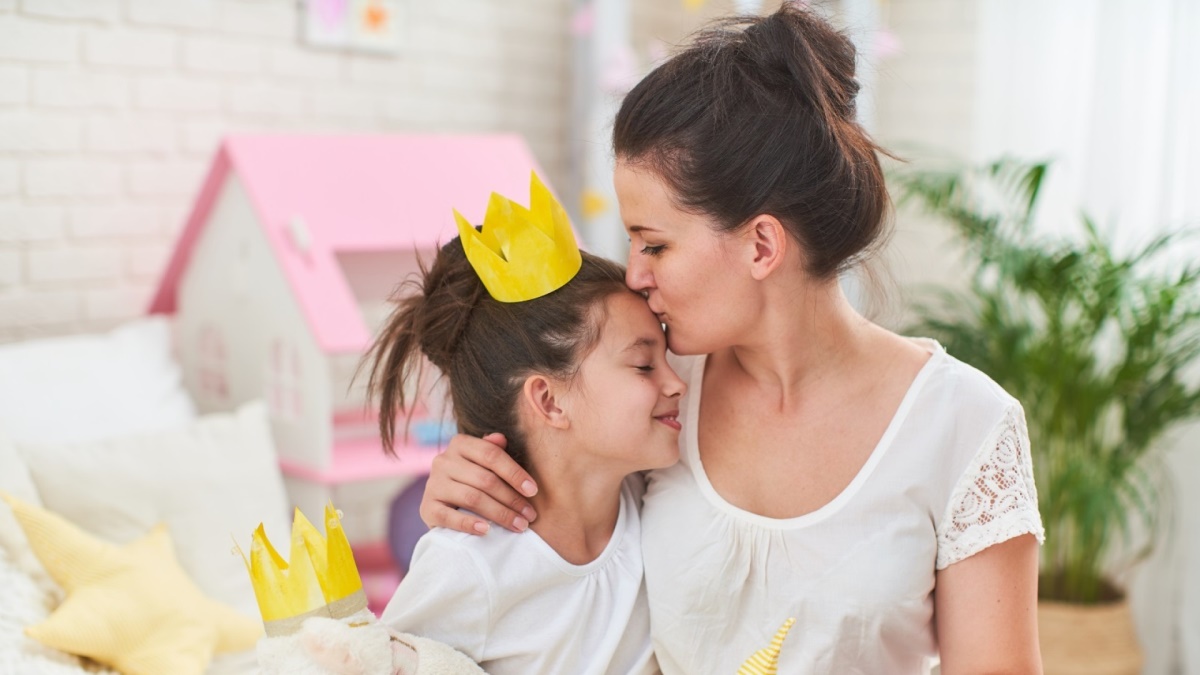 Moja majka dobra je vila, Moja majka dobra je i mila, Niko nije bolji od moje majke, Ona je kao princeza iz neke bajke.  Majka čeka, majka brine, I sa neba zvijezdu skine. Ona je moj cvijet, ne bih je Dala za cijeli svijet.                 Nikolina lvezić, 5.B